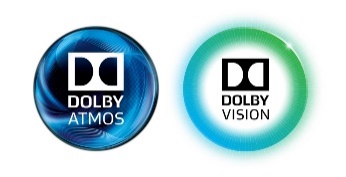 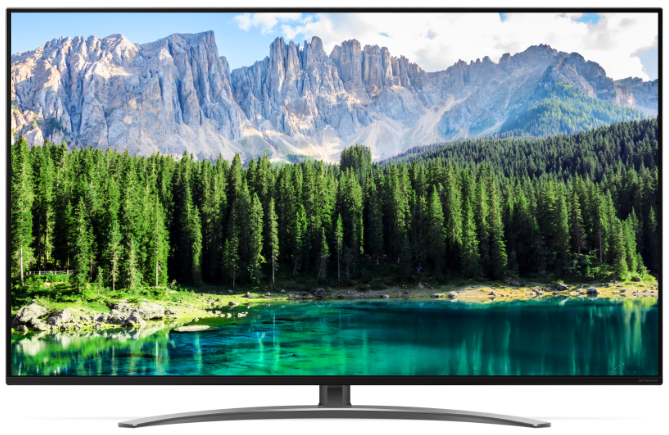 55SM8600PLA  |  55"55SM8600PLA  |  55"55SM8600PLA  |  55"55SM8600PLA  |  55"55SM8600PLA  |  55"KLÍČOVÉ VLASTNOSTIKLÍČOVÉ VLASTNOSTIVÝHODY PRO ZÁKAZNÍKAVÝHODY PRO ZÁKAZNÍKAVÝHODY PRO ZÁKAZNÍKAPanel Nano Cell display / 4K rozlišení (ULTRA HD)Panel Nano Cell display / 4K rozlišení (ULTRA HD)Nádherný obraz plný detailů s hlubokou černouNádherný obraz plný detailů s hlubokou černouNádherný obraz plný detailů s hlubokou černou IPS 4K / Lokální stmívání / HDR Dynamické mapování tónů IPS 4K / Lokální stmívání / HDR Dynamické mapování tónůRozšířený rozsah barev / Široké pozorovací úhlyRozšířený rozsah barev / Široké pozorovací úhlyRozšířený rozsah barev / Široké pozorovací úhlyInteligentní procesor α7 2. Gen / 4K Cinema HDRInteligentní procesor α7 2. Gen / 4K Cinema HDRPodpora téměř všech existujících formátů HDRPodpora téměř všech existujících formátů HDRPodpora téměř všech existujících formátů HDRwebOS SMART TV / HbbTV / web prohlížeč / LG ThinQwebOS SMART TV / HbbTV / web prohlížeč / LG ThinQHlasové vyhledávání a ovládání (Google asistent, Amazon Alexa)Hlasové vyhledávání a ovládání (Google asistent, Amazon Alexa)Hlasové vyhledávání a ovládání (Google asistent, Amazon Alexa)Propojení s mobilem / HDMI 2.1 / Podpora reproduktorů WiSAPropojení s mobilem / HDMI 2.1 / Podpora reproduktorů WiSAIntegrace a podpora nejnovějších technologiíIntegrace a podpora nejnovějších technologiíIntegrace a podpora nejnovějších technologiíSMART SHARESPECIFIKACEPřipojení mobilního telefonuAnoSMART TV (webOS)AnoAnoDLNAAnoRozlišení3840x21603840x2160Miracast/WiDiAnoÚhlopříčka 55“ (139 cm)55“ (139 cm)WiFiAnoPanelNano Cell display – Nano Cell display – Nahrávání TV vysíláníAnoPanelEdge LEDEdge LEDPřipojení klávesnice, myšiAnoLokální stmíváníAnoAnoBluetoothAnoDynamické PMI3 300 (100 Hz)3 300 (100 Hz)Bezdrátová zvuková synchronizace / ARCAno / AnoWide Color GamutNano Cell ColorNano Cell ColorPodpora repro WiSAAnoDVB-T2 / DVB-C / DVB-S2Ano / Ano / AnoAno / Ano / AnoWebový prohlížeč / HbbTVAno / AnoHDR10 PRO / Dolby Vision / HLGAno / Ano / AnoAno / Ano / AnoApple AirPlay 2 / Smart ThinQ appAno / AnoTechnicolor HDR / HFRAno / AnoAno / AnoHEVC (H.265 kodek) / VP9 / 4K UpscalerAno / Ano / AnoAno / Ano / AnoDTS dekodér / Dolby AtmosAno / AnoAno / AnoKONEKTORY Systém reproduktorů2.02.0RF vstup2Hudební výkon20 W20 WKomponentní vstup + Audio vstup0One Touch Sound TuningAnoAnoOptický výstup1Magický ovladačAN-MR19BAAN-MR19BALine out1LAN konektor1PARAMETRYCI Slot1Spotřeba energie, (TV / Stand-by)95 / 0,5 W95 / 0,5 WHDMI 2.0a4Energetická třídaAAHDMI 2.10Držák na stěnu / VESAOLW480 / 300x300OLW480 / 300x300USB3Rozměry TV – balení (šxvxh)1360x880x175 mm1360x880x175 mmSluchátkový výstup1Rozměry TV – bez stojanu (šxvxh)1232x716x63,6 mm1232x716x63,6 mmRozměry TV – se stojanem (šxvxh)1232x786x263 mm1232x786x263 mmHmotnost (TV / balení)18,7 / 23,718,7 / 23,7